MID-AMERICA MINIATURE AMERICAN SHEPHERD CLUB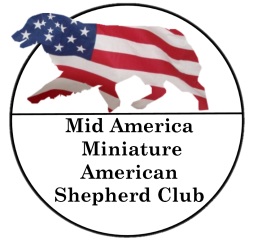 TOP-FIVE AWARD SUBMISSION FORMDATESCORES ARE REQUIRED TO DETERMINE RANKINGS OF THE TOP 5 – AGILITY STANDARD RUNS ONLYCODES FOR THE TYPE OF CLASS ARE LISTED BELOW – LINE 1 IS AN EXAMPLEAGILITY=AG       BARN HUNT/TRACK=BH     CONFORMATION=CN       FLYBALL-FB       HERDING=HR       OBEDIENCE=OB     PUPPY=PY   RALLY=RL       THERAPY=THAKC TITLE INFORMATIONmailto:MINISAREAWESOME@GMAIL.COMATTACH PHOTO TO EMAILOWNER NAMEMEMBERSHIP #MEMBERSHIP #MEMBERSHIP #OWNER EMAILDOG’S REGISTERED NAMEDOG’S CALL NAMEDOG’S REG #DOG’S REG #SIREDAMBREEDERHANDLERJR?  (Y/N)JR?  (Y/N)WEB SITE:CODECLASSDATESCORELEG #TITLE OR AWARD?RLRALLY NOVICE B1/8/151003RN